Olive Enterprises experienced the following events during 2007.Acquired cash from the issue of common stock. Paid cash to reduce the principal on a bank note. Sold land for cash at an amount equal to its cost. Provided services to clients for cash. Paid utilities expense with cash. Paid a cash dividend to the stockholders.RequiredExplain how each of the events would affect the accounting equation by writing the letter I for increase, the letter D for decrease, and NA for no effect under each of the components of the accounting equation. The first event is shown as an example.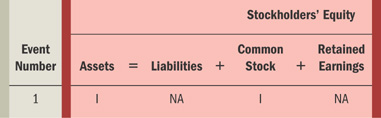 